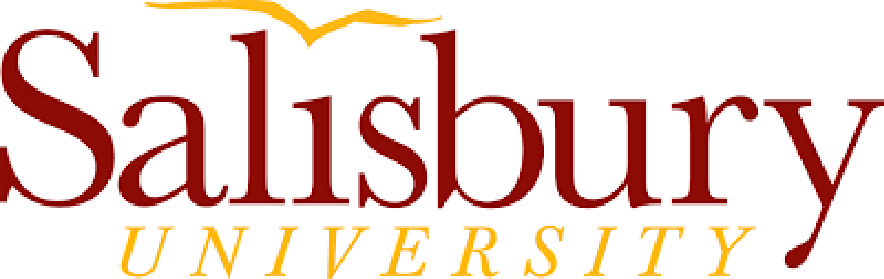 Institution-Level Student Loan Default Rates: Summary Cohort Default Rate Information Note. Source: Financial Aid (http://www.salisbury.edu/admissions/finaid/). N/A=Not available. The Cohort Default Rate (CDR) is calculated by taking the number of students (cohort) who entered repayment during the 2015 fiscal year—October 1, 2014 to September 30, 2015—and dividing this figure by the number of borrowers who defaulted on their loans within the 3 year tracking window (October 1, 2014 to September 30, 2017). Fiscal Year3 Year Cohort Default Rate4 Year Public National Average4 Year Private National Average 2011 (Final)6.5%6.8%5.1%2012 (Final)4.3%7.6%6.3%2013 (Final 3.1%7.3%6.5%2014 (Final)3.4%7.5%7.0%2015 (Final)3.6%7.1%6.6%2016(Final)3.3%6.8%6.3%2017 (Draft3.5%N/AN/A